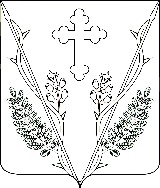 АДМИНИСТРАЦИЯ ВЕСЕЛОВСКОГО СЕЛЬСКОГО ПОСЕЛЕНИЯ ПАВЛОВСКОГО РАЙОНАПОСТАНОВЛЕНИЕ             от   25.08.2022 г	№77ст-ца Веселая О внесении изменений в постановление администрации Веселовского сельского поселения Павловского района от  21 декабря 2021 года №117 «Об утверждении штатного расписания МКУ «Учреждение по обеспечению деятельности органов местного самоуправления Веселовского сельского поселения Павловского районана 2022 год»         В связи с кадровыми изменениями в  МКУ «Учреждение по обеспечению деятельности органов местного самоуправления Веселовского сельского поселения Павловского района п о с т а н о в л я ю :          1. Внести в постановление администрации Веселовского сельского поселения Павловского района от 21 декабря 2021 года №117 «Об утверждении штатного расписания МКУ «Учреждение по обеспечению деятельности органов местного самоуправления Веселовского сельского поселения Павловского района на 2022 год» следующие изменения: приложение к постановлению изложить в новой редакции (приложение).2. Осуществлять финансирование в пределах установленного фонда оплаты труда.3. Контроль за выполнением настоящего постановления оставляю за собой.4.  Постановление вступает в силу с 01 сентября 2022 года.Глава Веселовского сельского поселенияПавловского района                                                                       Ю.В.ЯковченкоПРИЛОЖЕНИЕк постановлению администрации Веселовского сельского поселения Павловского районаот 25.08.2022 г №77Штатное расписание МКУ «Учреждение по обеспечению деятельности органов местного самоуправления Веселовского сельского поселения Павловского района» на 2022 годГлава Веселовского сельскогоПавловского района                                                                  Ю.В.Яковченко№п/пЗанимаемая должностьКоличествоштатных единицДолжностной оклад (руб.)ФЗП в месяц по должностному окладу (руб.)1Директор144294429,002Бухгалтер0,544292214,503Экономист0,544292214,504Специалист по земельно-имущественным отношениям144294429,005Специалист по хозяйственной части144294429,006Специалист по работе с молодежью0,544292214,507Водитель легкового автомобиля144294429,008Уборщик служебных помещений1,526003900,009Инструктор по спорту144294429,00ИТОГО8,03803230688,2